Об утверждении методических рекомендаций  «О порядке привлечения и использования  средств физических и (или) юридических лиц и мерах  по предупреждению незаконного сбора средств  с родителей (законных представителей) обучающихся,  воспитанников государственных образовательных  организаций Санкт-Петербурга» В целях регулирования привлечения и использования средств физических  и (или) юридических лиц и предупреждения незаконного сбора средств с родителей (законных представителей) обучающихся, воспитанников государственных дошкольных образовательных организаций, государственных общеобразовательных организаций, государственных профессиональных организаций, государственных организаций дополнительного образования Санкт-Петербурга (далее – образовательные организации)  и профилактики иных коррупционных проявлений в деятельности образовательных организаций: Утвердить Методические рекомендации «О порядке привлечения и использования средств физических и (или) юридических лиц и мерах по предупреждению незаконного сбора средств с родителей (законных представителей) обучающихся, воспитанников государственных образовательных организаций Санкт-Петербурга» согласно приложению. Рекомендовать главам администраций районов Санкт-Петербурга: Осуществлять постоянный контроль за соблюдением действующего законодательства в образовательных организациях по вопросу привлечения дополнительных финансовых средств за счет предоставления платных услуг, а также  за счет средств, полученных от приносящей доход деятельности, добровольных пожертвований и целевых взносов физических и (или) юридических лиц. Считать однократным грубым нарушением своих должностных обязанностей руководителем образовательной организации нарушение прав граждан при оказании платных услуг и привлечении средств физических и (или) юридических лиц и применять меры дисциплинарного взыскания в соответствии с законодательством Российской Федерации и Санкт-Петербурга. Разместить на официальных сайтах администраций районов Санкт-Петербурга информацию о телефонах «горячих линий», адресах электронных приемных (в том числе правоохранительных и контрольно-надзорных органов), других ресурсах, которыми могут воспользоваться обучающиеся, их родители (законные представители) в случаях, когда действия администрации и других сотрудников образовательных организаций нарушают их права и законные интересы. Осуществлять постоянный контроль за размещением на официальных сайтах образовательных организаций телефонов «горячих линий», адресов электронных приемных (в том числе правоохранительных и контрольно-надзорных органов), других ресурсах, которыми могут воспользоваться обучающиеся, их родители (законные представители) в случаях, когда действия администрации и других сотрудников образовательных организаций нарушают их права и законные интересы. Управлению по надзору и контролю за соблюдением законодательства в области образования Комитета продолжить работу постоянно действующей «горячей линии»  по вопросам незаконных сборов денежных средств в образовательных организациях. Санкт-Петербургскому государственному казенному учреждению «Инспекция Комитета по образованию» ежегодно планировать проведение контрольных мероприятий, направленных на недопущение незаконного привлечения и использования денежных средств родителей (законных представителей) обучающихся, воспитанников государственных образовательных организаций Санкт-Петербурга. Отделу развития образования разместить на официальном сайте Комитета информацию о телефонах «горячих линий», адресах электронных приемных (в том числе правоохранительных и контрольно-надзорных органов), других ресурсах, которыми могут воспользоваться обучающиеся, их родители (законные представители) в случаях, когда действия администрации и других сотрудников образовательных организаций нарушают их права и законные интересы (нарушение правил приема в образовательные организации, факты незаконных сборов денежных средств с родителей (законных представителей). Считать утратившим силу распоряжение Комитета по образованию от 27.04.2010 № 702-р «Об утверждении методических рекомендаций «О порядке привлечения  и использования благотворительных средств и мерах по предупреждению незаконного сбора средств с родителей (законных представителей) обучающихся, воспитанников образовательных организаций Санкт-Петербурга». Контроль за выполнением распоряжения возложить на заместителя председателя Комитета Асланян И.А. Председатель Комитета                                                                        Ж.В. Воробьева  ПРИЛОЖЕНИЕ к распоряжению Комитета по образованию от 30.10.2013 № 2524-р Методические рекомендации «О порядке привлечения и использования средств физических и (или) юридических лиц и мерах по предупреждению незаконного сбора средств с родителей (законных представителей) обучающихся, воспитанников государственных образовательных организаций Санкт-Петербурга» Нарушение государственными дошкольными образовательными организациями, государственными общеобразовательными организациями, государственными профессиональными организациями, государственными организациями дополнительного образования Санкт-Петербурга (далее – образовательные организации) принципа добровольности при привлечении средств родителей (законных представителей) обучающихся, воспитанников образовательных организаций, требование внесения «вступительного взноса» при приеме ребенка в образовательную организацию, принудительный сбор денежных средств на проведение ремонтных работ и содержание имущества, принуждение к получению платных образовательных услуг и иных платных услуг, предусмотренных уставом образовательной организации, являются незаконными  и предполагают ответственность руководителя образовательной организации  от административной до уголовной, в соответствии с законодательством Российской Федерации. Руководителям образовательных организаций при привлечении в порядке, установленном законодательством Российской Федерации, дополнительных финансовых средств за счет предоставления платных образовательных услуг и иных платных услуг, предусмотренных уставом образовательной организации (далее – платные услуги),  а также за счет средств, полученных от приносящей доход деятельности, добровольных пожертвований и целевых взносов физических и (или) юридических лиц следует: Руководствоваться Гражданским кодексом Российской Федерации от 26.01.1996 № 14-ФЗ, федеральными законами от 11.08.1995 № 135-ФЗ «О благотворительной деятельности и благотворительных организациях», от 24.07.1998 № 124-ФЗ «Об основных гарантиях прав ребенка в Российской Федерации», от 29.12.2012 № 273-ФЗ  «Об образовании в Российской Федерации», Законом Российской Федерации  от 07.02.1992 № 2300-1 «О защите прав потребителей», постановлением Правительства Российской Федерации от 15.08.2013 № 706 «Об утверждении правил оказания платных образовательных услуг», письмом Министерства образования и науки Российской Федерации от 18.07.2013 № 08-950, иными нормативными правовыми актами. При организации платных образовательных услуг: Обеспечить реализацию платных образовательных услуг за рамками образовательной деятельности, финансовое обеспечение которой осуществляется за счет бюджета Санкт-Петербурга, в соответствии с требованиями действующего законодательства. Обеспечить реализацию платных образовательных услуг при наличии лицензии по каждой оказываемой платной образовательной услуге. Обеспечить до заключения договоров об образовании, заключаемых при приеме на обучение за счет средств физического и (или) юридического лица (далее – договор  об оказании платных образовательных услуг) и в период их действия предоставление родителям (законным представителям) обучающихся, воспитанников достоверной информации об образовательной организации и об оказываемых платных услугах, обеспечивающей возможность их правильного выбора, в том числе на официальном сайте, информационных стендах образовательной организации. Не допускать привлечения к оказанию платных образовательных услуг педагогического работника, осуществляющего образовательную деятельность в данной образовательной организации, если это приводит к конфликту интересов педагогического работника. При привлечении средств, полученных от приносящей доход деятельности, добровольных пожертвований и целевых взносов физических и (или) юридических лиц: Производить прием денежных средств и (или) материальных ценностей  от физических и (или) юридических лиц в соответствии с законодательством Российской Федерации. Оформлять в установленном порядке постановку на баланс имущества, полученного от благотворителей. Ежегодно в срок до 15 марта представлять для ознакомления родителям (законным представителям) обучающихся, воспитанников образовательной организации отчеты о привлечении и расходовании дополнительных финансовых средств  от приносящей доход деятельности, добровольных пожертвований и целевых взносов физических и (или) юридических лиц, за предшествующий календарный год, в том числе на официальном сайте образовательной организации. Не допускать принуждения со стороны работников образовательной организации и родительской общественности к внесению добровольных пожертвований родителями (законными представителями) обучающихся, воспитанников образовательной организации. Запретить работникам образовательной организации сбор наличных денежных средств с родителей (законных представителей) обучающихся, воспитанников. Не допускать неправомочных действий коллегиальных органов управления образовательной организацией, в том числе советов родителей (законных представителей) несовершеннолетних обучающихся, в части привлечения дополнительных средств родителей (законных представителей) обучающихся, воспитанников образовательной организации. Ежегодно в срок до 30 сентября доводить настоящее распоряжение до сведения родителей (законных представителей) обучающихся, воспитанников образовательной организации под роспись, с представлением при необходимости копии распоряжения. 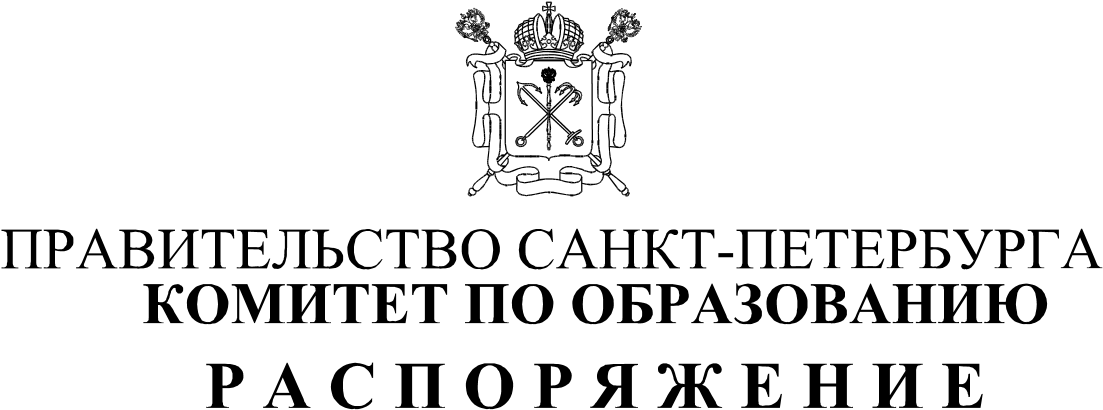 